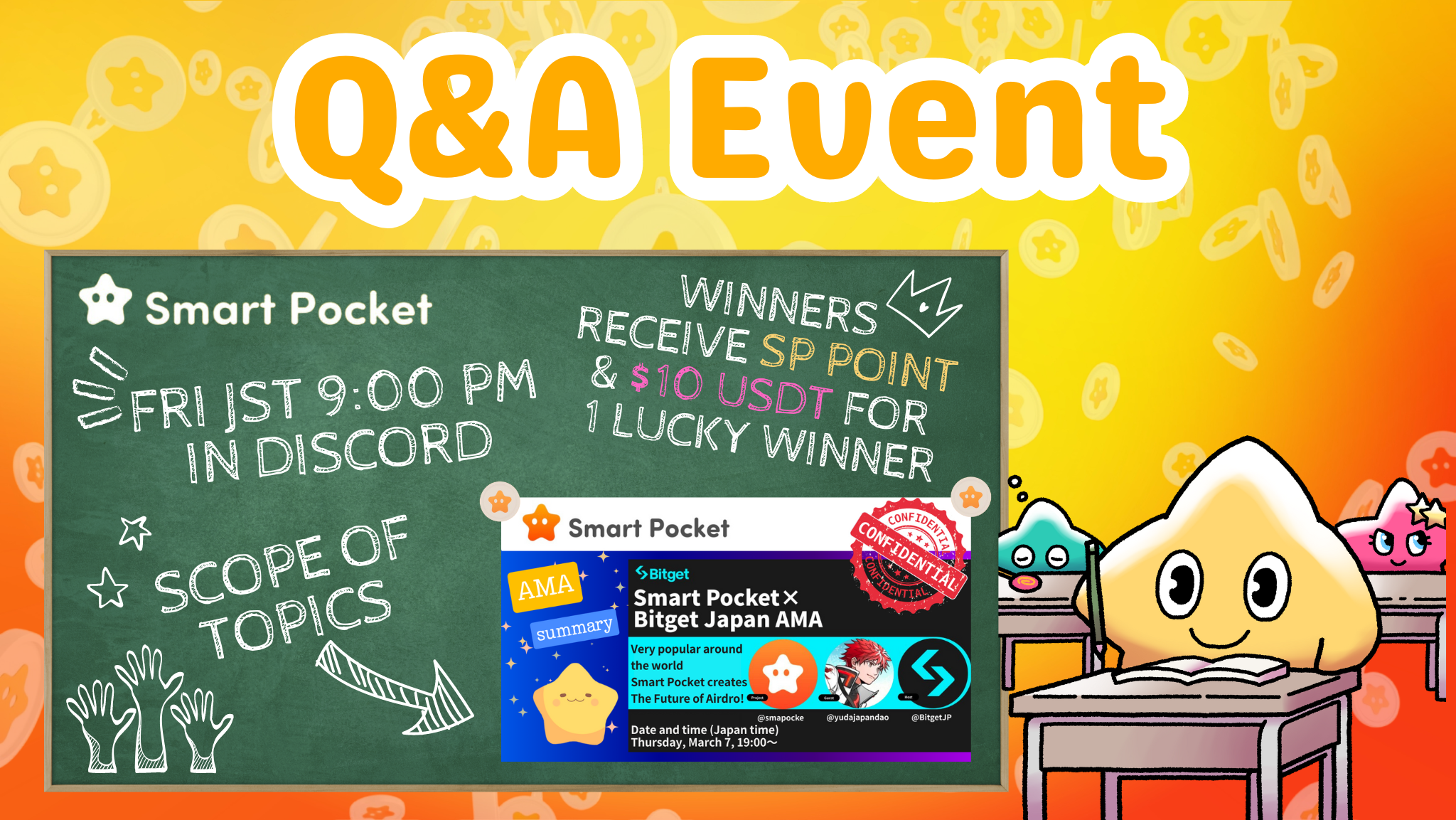 新活動！星期五晚上參加問答，並獲得獎品！！您好SP Family的大家☆本文介紹了過去發表的新的問答活動和註釋文章的類別。在開始這次，我們將通知您有關新的問答活動。問答活動是社區舉辦的活動，旨在閱讀註釋文章，並了解項目的進度並了解創始人的信息。和Q＆A格式的團隊。每個問題結束後，從正確答案中選擇的人將獲得獎品。活動概述1.事件時間和實施地點日期：每個星期五21:00（日本時間） *但是，請檢查最新公告，因為活動時間可能會更改。實現地點：在Smart Pocket服務器中執行“問題”頻道。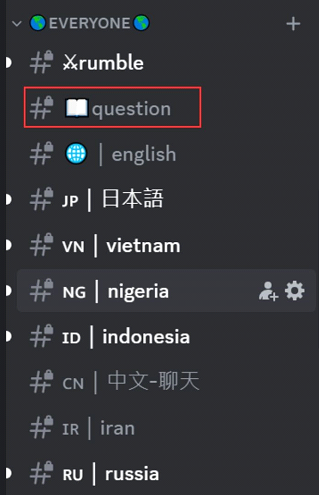 如果您不知道如何參與Smart Pocket服務器，請參見以下文章。https://note.com/japandaosolution/n/na503f2c4d60a2.通過日曆的事件管理您可以使用服務器中的日曆函數檢查事件的日期和時間，也可以根據時間表進行設置。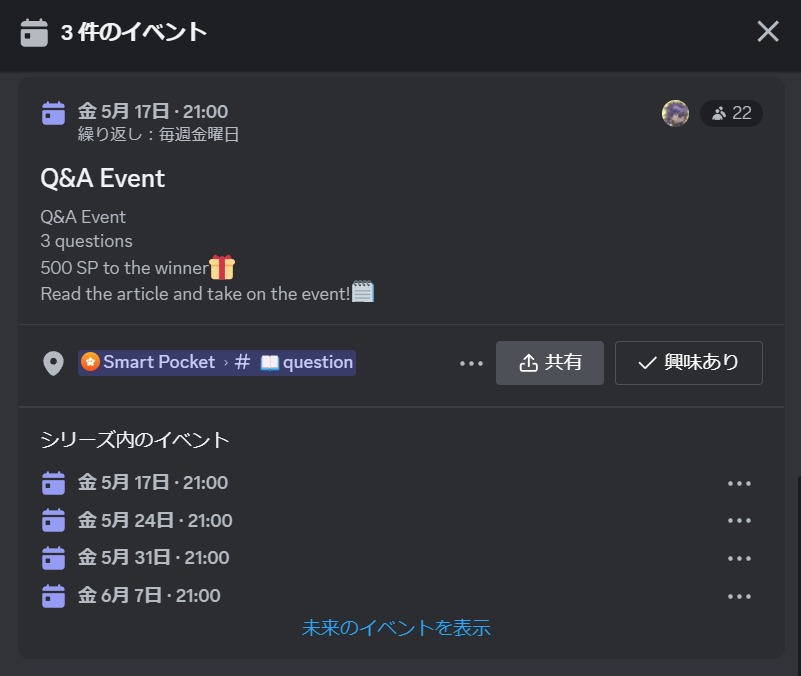 請參閱以下文章以獲取日曆的搜索和設置方法。https://note.com/japandaosolution/n/n85b46f0e70f2問答活動流1.事件公告在活動開始之前，活動的詳細信息將在每種語言的渠道上宣布。此公告包括活動規則，獎品的內容，持有時間，專用渠道以及在事件。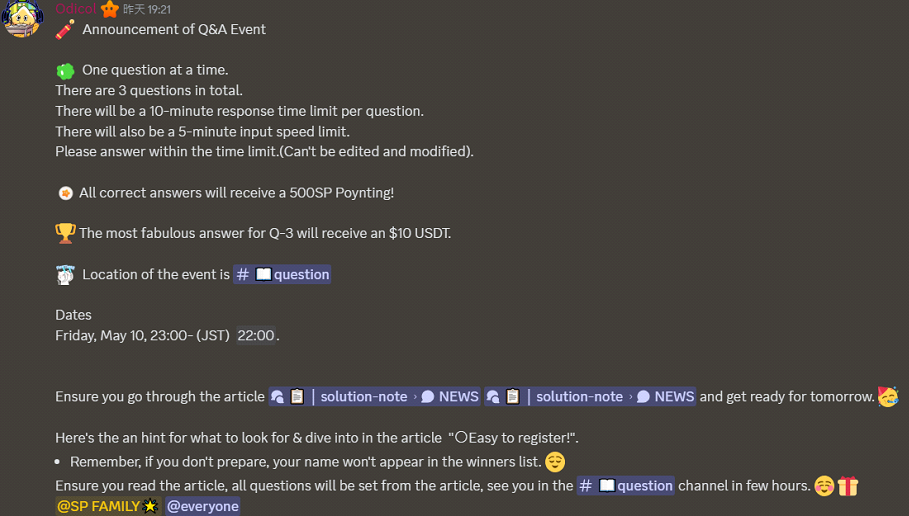 2.問題和答案的發展事件期間將提出三個問題。前兩個是輸入單詞的簡單問題，但是最後三分之一有點困難，因為它需要更詳細的描述答案。每個問題的答案時間為10分鐘，您只能在5分鐘內使用慢模式回答一次。編輯和更正也是可能的，因此請回答時間安排。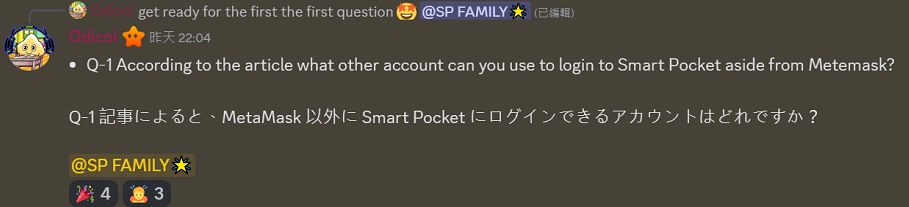 3.勝利者和宣布獲獎者當每個問題的答案時間結束時，獲獎者和答案將被發布。活動後，所有獲獎者的列表將發布。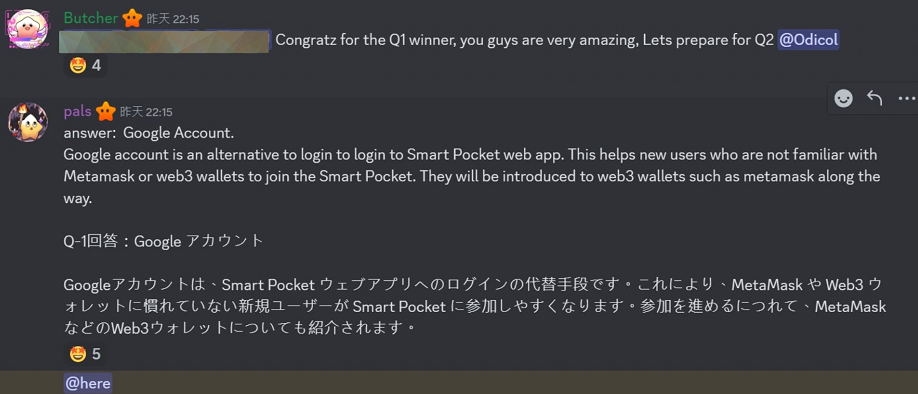 獲獎者的獎品問題1和2獲勝者：每個SP分別為500點Q3獲勝者：10 USDT筆記 - 優勝者需要在一周內向支持者提交錢包地址。SP點獲勝者需要在提交的錢包地址登錄到智能袋。・ 10 USDT獲獎者需要提交符合USDT代幣標準的錢包地址。・在收集了所有獲獎者的錢包地址之後，立即發送了獎品。介紹解決方案通道解決方案音符頻道組織各種類別的文章，以便讀者可以快速找到必要的信息。每個類別的內容如下。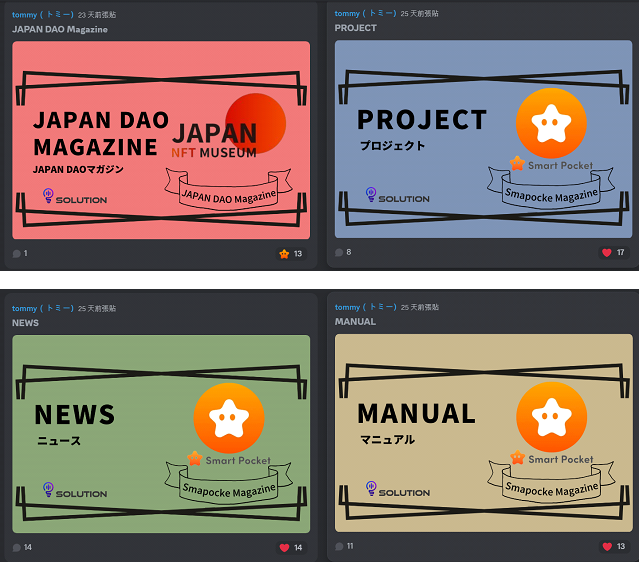 （1）介紹與日本DAO Magazinejappan Dao有關的文章，並搬到了日本DAO服務器。②介紹與項目項目計劃相關的內容。例如，智能口袋應用程序的簡介和使用，有關NFT的信息。③介紹新聞的最新信息和新聞。例如，Smart Pocket應用程序的新功能以及過去的AMA摘要。④介紹關注手動操作方法的文章。例如，“創建一個帳戶，參與智能口袋社區，設置事件通知”。單擊每個分類中的一個以滾動頂部的屏幕，並檢查索引中可用的文章。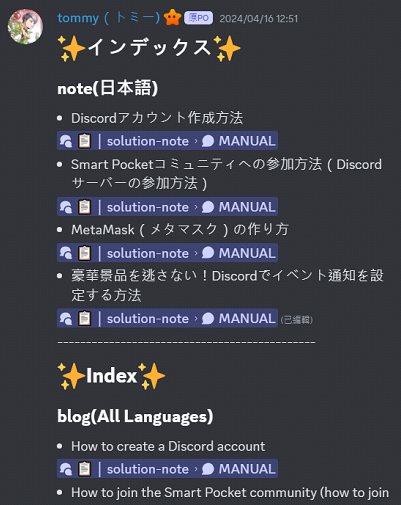 概括這項新的問答活動由Smart Pocket社區主持，每個星期五晚上舉行。參與者將根據註釋文章回答問題，如果他們正確回答，他們將獲得獎勵。對於那些需要詳細答案的人來說，這些問題很簡單，並且不會厭倦挑戰者。此外，可以使用智能袋功能來管理活動的時間表，並有效地計劃。如果您有興趣，請加入我們並在深化知識的同時享受。如果您對智能口袋感興趣，請關注“ Smapoke雜誌”滑雪。官方X帳戶：https：//twitter.com/smapocket官方不和諧：https：//discord.com/invite/smartpocket